СОДЕРЖАНИЕВВЕДЕНИЕВ настоящее время система социальной помощи в Российской Федерации испытывает серьезные трудности, которые негативно отражаются на уровне социальной защищенности населения. В частности, они обусловлены недостаточным финансированием сферы социальной помощи, ограниченностью сети учреждений социального обслуживания, несовершенством российского и регионального законодательства, в том числе в части распределения полномочий между субъектами управления, сложностью процесса модернизации системы местного самоуправления. Перечисленные проблемы обуславливают актуальность выбранной темы. Целью данной работы является исследование порядка оказания государственной социальной помощи.Исходя их поставленной цели, в рамках данной работы предполагается решение следующих задач:- изучить понятие государственной социальной помощи;- оценить правовое регулирование оказания государственной социальной помощи;- выделить виды и порядок оказания государственной социальной помощи;- определить основания прекращения и отказ от оказания государственной социальной помощи;- рассмотреть набор социальных услуг и право на получение государственной социальной помощи;- исследовать единую государственную информационную систему социального обеспечения.Объектом исследования в работе выступает социальная политика государства.Предметом исследования в работе является государственная социальная помощь. В данной работе были использованы  следующие работы в области исследования механизма государственной социальной помощи: 	Андреевой О.В., Суховеевой А.А., 	Кривоносовой Л.А., Сидоровой Н.П., Кузьминой В.А., Антохоновой И.В., Лебедзевича Я.В., Мачульской Е.Е., Никифоровой О. М., Приступы Е.Н., 	Сигиды, Е.А., Тарусиной Н.Н., Холостовой Е. И., Шереги Ф., Якимчука С.В.  и др. Теоретической и методологической основой данной работы стали труды ведущих отечественных и зарубежных специалистов, раскрывающие основы предоставления социальной помощи, экономические и организационные аспекты механизма государственной социальной помощи. В работе использовались федеральные законы, нормативно-правовые акты Российской Федерации, касающиеся предоставления услуг в рамках государственной социальной помощи, материалы научных конференций и семинаров по изучаемой тематике, материалы периодических изданий, а также информация официальных сайтов по вопросам социально-экономического развития Российской Федерации. Исследование базируется на применении аналитических выборок, а также на использовании метода группировки, стоимостного и сравнительного анализа по динамическому состоянию изучаемых показателей.Содержание работы представлено введением, тремя главами, заключением и списком использованных источников. Первая глава посвящена изучению понятия и сущности государственной социальной помощи, а так же основным положениям правового регулирования оказания государственной социальной помощи. Вторая глава содержит исследование условий предоставления государственной социальной помощи, оснований прекращения оказания государственной социальной помощи. В третьей главе подробно изучен набор социальных услуг как вид государственной социальной помощи, а так же представлена характеристика единой государственной информационной системы социального обеспечения.ГЛАВА 1.	ПОНЯТИЕ И СУЩНОСТЬ ГОСУДАРСТВЕННОЙ СОЦИАЛЬНОЙ ПОМОЩИ 1.1.	Понятие государственной социальной помощиВ условиях современной действительности Россия находится в процессе становления правового государства и гражданского общества.  На этом пути основной движущей силой должно быть осознание гражданами своей роли в этом процессе, ответственности за свою судьбу. Именно высокий уровень правовой культуры в решении каждодневных вопросов способен сделать  Россию правовым государством. За последние десятилетия в России сложилось новое общество, создано иное государство. Единственно правильный в современных условиях путь развития человечества – путь формирования гражданского общества и построения социально-правового государства. Согласно ст. 1 Закона о государственной социальной помощи «государственная социальная помощь — предоставление малоимущим семьям, малоимущим одиноко проживающим гражданам, а также иным категориям граждан, указанным в настоящем Федеральном законе, социальных пособий, социальных доплат к пенсии, субсидий, социальных услуг и жизненно необходимых товаров» [3].Исследованию института государственной социальной помощи посвящено достаточно много научных работ. Рассмотрим подходы различных авторов к данному понятию (см. таблицу 1).Таблица 1 – Подходы к понятию государственной социальной помощиПродолжение таблицы 1Таким образом, государственная социальная помощь является сложным нормотворческим и правоприменительным процессом, включающим в себя  не только издание нормативных правовых  актов (кодексов, законов, указов, постановлений и др.), но и исполнение всей совокупности нормативных правовых установлений и других политических, экономических,  нравственных, иных норм и мер. Региональные демографические особенности также определяют
необходимость принятия мер государственной социальной помощи. Снижение рождаемости, рост смертности, сокращение населения в трудоспособном возрасте, активизация трудовой миграции требуют адекватных мер в области социальной защиты населения. С учетом того, что
демографические процессы даже в пределах одного субъекта отличаются весьма существенно, указанные аспекты должны исследоваться как в регионе, так и в его территориальных образованиях [7, c. 105].Для объективного изучения социальной защиты региона важен и
учет национальных и религиозных традиций, оказывающих заметное влияние на оказание благотворительной помощи, содействующих развитию взаимопомощи, особенно в сельской местности.1.2.	Правовое регулирование оказания государственной социальной помощиВ любом социально ориентированном государстве забота о незащищённых слоях населения является неотъемлемым элементом государственной политики. Статья 7 Конституции провозглашает Российскую Федерацию как «социальное государство, политика которого направлена на создание условий, обеспечивающих достойную жизнь и свободное развитие человека» [1].При формировании национальной правовой базы предоставления социальной помощи учитываются основные положения международных норм в области прав человека, которые изложены в нормативно-правовых документах Мирового сообщества (учредительные акты, декларации, пакты, конвенции, рекомендации и резолюции ООН, ВОЗ, МОТ, ЮНЭСКО).Наиболее значимые из них: Международный билль о правах человека, Декларация «О правах инвалидов» и др.В Российской Федерации вопросы правового регулирования в этой сфере определены Федеральным законом от 28 декабря 2013 г. № 442-ФЗ «Об основах социального обслуживания граждан в Российской Федерации»[2] (вступил в силу с 1 января 2015 года и заменил собой федеральные законы от 2 августа 1995 г. № 122- ФЗ «О социальном обслуживании граждан пожилого возраста и инвалидов» и от 10 декабря 1995 г. № 195-ФЗ «Об основах социального обслуживания населения Российской Федерации» [2]. Особое место во всех вышеперечисленных документах занимает проблема социальной защиты и реабилитации инвалидов и детей - инвалидов в целях создания для них равных возможностей в различных сферах их деятельности.В соответствии с положениями ч. 4 ст. 15 Конституции Российской Федерации общепризнанные принципы и нормы международного права и международные договоры Российской Федерации являются составной частью её правовой системы [1]. Например, основным  международно-правовым актом в сфере социального обеспечения инвалидов является Конвенция «О правах инвалидов». Российская Федерация ратифицировала Конвенцию «О правах инвалидов» Федеральным законом от 3 мая 2012 г. № 46-ФЗ. В связи с принятием данного Федерального закона происходит становление нового стратегического пути социального развития России. Поскольку социальная политика государства формируется через законодательные акты разного уровня, для разработки обоснованных предложений и рекомендаций по их изменению необходим глубокий анализ действующей нормативной базы и её практического исполненияФункции по выработке государственной политики и по правовому регулированию в области социальной помощи населению в стране осуществляет специальный федеральный орган исполнительной власти. В настоящее время таковым органом является Минздравсоцразвития России. Оно осуществляет также координацию и контроль деятельности находящихся в его ведении Федеральной службы по надзору в сфере защиты прав потребителей и благополучия человека, Федеральной службы по надзору в сфере здравоохранения и социального развития, Федеральной службы по труду и занятости, Федерального агентства по здравоохранению и социальному развитию, а также координирует деятельность пенсионного фонда России ПФР, ФСС России, ФФОМС.Спектр социальных услуг, предоставляемых в сфере государственной	 социальной помощи населению на муниципальном уровне, сократился со вступлением в силу федерального закона № 131-ФЗ «Об общих принципах организации местного самоуправления в РФ» [4]. Вопросы социальной поддержки населения были исключены из перечня вопросов местного значения, соответствующие полномочия отнесены к компетенции субъектов РФ. За счет средств местного бюджета на муниципальной уровне организуется предоставление социальной помощи лицам, находящимся в трудной жизненной ситуации. Для получения материальной помощи в денежной форме необходимо обращение в администрацию муниципального образования, предоставление документов, подтверждающих трудную жизненную ситуацию. Таким образом, по результатам изучения понятия государственной социальной помощи следует выработать собственный подход: государственная социальная помощь представляет собой комплексную систему, которая включает правовой, экономический и социальный аспект, и нацелена на обеспечение гарантированных законом, минимально достаточных условий жизни человека. Исследование нормативно-правовой базы, регулирующей процесс предоставления государственной социальной помощи позволил сделать вывод, что регулирование осуществляется на всех законодательных уровнях: федеральном – Конституция РФ, Федеральный закон от 28 декабря 2013 г. № 442-ФЗ «Об основах социального обслуживания граждан в Российской Федерации», региональном – приказы региональных исполнительных органов власти (Комитет здравоохранения), муниципальном – установка размеров материальной помощи на уровне администраций  муниципальных образований. ГЛАВА     2.	   УСЛОВИЯ ПРЕДОСТАВЛЕНИЯ ГОСУДАРСТВЕННОЙ СОЦИАЛЬНОЙ ПОМОЩИ2.1.	Виды и порядок оказания государственной социальной помощиГлавной чертой социальной помощи является ее адресный характер, т.е. круг получателей ее конкретно определен. Ими могут быть лишь малоимущие семьи, либо одиноко проживающие малоимущие граждане, имеющие по причинам, не зависящим от них, среднедушевой доход в размере ниже величины прожиточного минимума, который установлен в том или ином субъекте России. Виды государственной социальной помощи представлены на рисунке 1.Рис.  1 – Виды государственной социальной помощи [10, c. 49]Рассмотрим более подробно каждый из видов. Социальное пособие — предоставление гражданам денежной суммы, выделенной за счет средств бюджетов. Социальные пособия имеют безвозмездный характер и отсутствие целевого назначения, то есть получатели могут расходовать полученные средства в соответствии со своими потребностями и желаниями. Федеральный закон не устанавливает размер социального пособия, но существует предельная величина данного вида помощи, которая устанавливается законами субъектов. Важный отличительный признак субсидии как вида социальной помощи — целевое назначение.Те, кто их получил, не могут эти денежные средства расходовать по собственному усмотрению, как пособия. Их можно тратить лишь на цели, для которых они были выделены.Компенсация представляет собой возмещение расходов, которые были произведены гражданами, то есть имеет обратный характер. Законодательством установлены случаи представления данного вида социальной помощи [16, c. 32]. Законодательство субъектов помимо денежной формы предоставления государственной социальной помощи предусматривает натуральную форму в виде бесплатного предоставления продуктов питания, медикаментов, предметом одежды и обуви, топлива и др. Так же стоит выделить различные формы государственной социальной помощи, выделяемые исходя из категории получателей: дети, матери-одиночки, пенсионеры и другие категории.Так, относительно детей государственная социальная помощь оказывается в различных сферах их жизнедеятельности: в сфере обитания, семейных отношений или в среде обитания ребенка. Защита материнства, отцовства, детства, семьи является важным критерием функционирования социального государства. Сегодня сложились четыре основные формы, в которых осуществляется социальная помощь семье и детям. Прежде всего, это денежные выплаты на ребенка, а также в связи с его рождением, содержанием и воспитанием (пенсии и пособия). Так же, социальная помощь семье выражается в виде налоговых, трудовых, кредитных, жилищных и медицинских льгот.  Так же одной из важнейших категорий получателей социальной помощи выступают инвалиды. В России законодательством для инвалидов предусмотрены следующие виды пенсий.- трудовая пенсия по инвалидности – назначается при условии получении увечий, полученных при выполнении трудовых обязанностей;- государственная пенсия по инвалидности – назначается определенным группам людей: участникам Великой Отечественной войны, космонавтам, военнослужащим, жителям блокадного Ленинграда, а так же пострадавшим от радиационных и техногенных катастроф;- социальная пенсия по инвалидности – назначается инвалидам 1,2,3 групп по состоянию здоровья, а так же детям-инвалидам. В силу физиологических особенностей люди пожилого возраста являются социально-уязвимой группой населения. Соответственно, они нуждаются в поддержке со стороны государства.Государственная социальная помощь пожилым оказывается в следующих формах: помощь на дому, стационарное обслуживание, срочная помощь разового характера, а так же психологическая и социально-консультативная помощь [9, c. 74]. В целях реализации описанных выше форм оказания социальной помощи различным категориям населения организованы специальные региональные и муниципальные центры. Оказание социальной помощи на дому  реализуется сотрудниками социальных центров. 2.2.	Основания прекращения и отказ от оказания государственной социальной помощиРешение о предоставлении либо отказе прекращении оказания государственной социальной помощи принимается на региональном уровне специально созданным исполнительным органов (центр социальной защиты). Решение принимается в течение 10 дней со дня обращения заявителя.Как было указано выше, в процессе принятия решения о предоставлении государственной социальной помощи, осуществляется процедура обследования материально-бытовых условий проживания заявителей специальной комиссией. Уведомление заявителя о принятом решении осуществляется в течение 5 рабочих дней со дня принятия решения о предоставлении либо отказе  в предоставлении социальной помощи. В случае отказа, уведомление содержит основания, которые послужили причиной отказа. Основаниями для отказа в предоставлении государственной социальной помощи являются: - несоответствие определенной категории населения, которым гарантируется социальная помощь (малоимущие семьи, инвалиды всех групп, участники и инвалиды Великой Отечественной войны, труженики тыла и др.); - несоответствие условиям предоставления социальной помощи (условия устанавливаются приказом на региональном уровне);- представление неполной или недостоверной информации заявителем об имущественном положении, составе семьи, уровне дохода и др.).В случае обращения заявителя на основании социального контракта основанием отказа является отсутствие (нехватка) бюджетных средств на финансирование данного вида помощи [8, c. 109]. В случае выделения дополнительных лимитов бюджетных обязательств на финансирование социальной помощи на основании социального контракта представитель исполнительного органа власти субъекта  в течение пяти рабочих дней с даты получения уведомления о выделении дополнительных лимитов бюджетных обязательств в письменном виде информирует заявителя, которому отказано в предоставлении социальной помощи на основании социального контракта, о возможности предоставления социальной помощи на основании социального контракта. Очередность информирования заявителей о возможности предоставления социальной помощи на основании социального контракта определяется в порядке очередности подачи ими документов.При условии обнаружении факта предоставления заявителем недостоверной информации, что привело к получению им социальной помощи при несоответствии условиям, представитель исполнительного органа  уведомляет заявителя о выявленном нарушении и необходимости возврата полученной социальной помощи в определенной форме в течении 5 рабочих дней с момента обнаружения нарушения.Возврат неправомерно выплаченной социальной помощи производится в добровольном или судебном порядке.Так же отказ в предоставлении социальной помощи заявителю может быть обжалован им в судебном порядке. Таким образом,  главной особенностью системы государственной социальной помощи является ее адресность, то есть оказание помощи нацелено на определенного человека в соответствии с условиями ее предоставления: уровнем дохода, жилищными условиями и др. В соответствии с этим выделяется три основных вида государственной социальной помощи: социальное пособие, субсидия, компенсация. Основаниями для прекращения оказания государственной социальной помощи является несоответствие определенной категории населения, которым гарантируется социальная помощь, несоответствие условиям предоставления социальной помощи, представление неполной или недостоверной информации заявителем об имущественном положении, составе семьи, уровне дохода и др.).ГЛАВА 3.	НАБОР СОЦИАЛЬНЫХ УСЛУГ КАК ВИД ГОСУДАРСТВЕННОЙ СОЦИАЛЬНОЙ ПОМОЩИ3.1.	Набор социальных услуг и право на получение государственной социальной помощиВ соответствии с Федеральным законом Российской Федерации № 178-ФЗ «О государственной социальной помощи» набор социальных услуг (НСУ) включает в себя обеспечение необходимыми лекарственными препаратами, предоставление путевки на санаторно-курортное лечение, бесплатный проезд на пригородном железнодорожном транспорте и на междугородном транспорте к месту лечения и обратно [3]. Среди получателей социальной помощи в виде НСУ законодатель выделяет:- участников ВОВ;- инвалидов войны;- ветеранов боевых действий;- военнослужащих, находившихся на военной службе в период ВОВ не менее полугода, но не вошедших в состав действующей армии;- обладателей награды «Жителю блокадного Ленинграда»;- членов семей умерших граждан из вышеперечисленных категорий;- родственников погибших работников медучреждений Ленинграда;- лиц, трудившихся на объектах военного назначения во время ВОВ;- инвалидов;- детей-инвалидов.В соответствии с  Федеральным законом  Российской Федерации № 178-ФЗ «О государственной социальной помощи», НСУ является частью ежемесячной денежной выплаты. Иными словами, лица, получающие ЕДВ, вправе претендовать и на НСУ, если они относятся к одной из категорий получателей рассматриваемых услуг [3].Состав и стоимость НСУ в период 2017-2018 г. представлены в следующей таблице 2. Таблица 2 – Состав и стоимость НСУ [3]Для получения социальной помощи в виде НСУ необходимы такие документы, как:- заявление;- паспорт (если получателю выплаты нет 18 лет, то свидетельство о рождении);- удостоверение пенсионера (при наличии);- СНИЛС;- документ, подтверждающий право на получение пособия.Чтобы стать получателям ежемесячной выплаты гражданину необходимо обратиться в УПФР по месту регистрации. При этом пенсионерам НСУ назначается в том же отделении Фонда, где установлены и другие пенсионные выплаты. Форма заявления о предоставлении набора социальных услуг приведена в Приложении 1. В территориальном УПФР по месту жительства гражданину выдается справка о наличии права на получение НСУ, в которой указывается категория льготника, срок действия и социальные услуги, на которые данный гражданин имеет право в текущем календарном году. Если по каким-либо причинам пенсионер не желает получать социальные услуги в натуральном выражении, то ПФР осуществляет их выплату в денежной форме вместе с пенсией. Право на получение таких компенсаций сохраняется за льготником до тех пор, пока он является получателем ЕДВ.Следует отметить, что предоставление пакета услуг в натуральном выражении может быть возобновлено с 1 января следующего года (если льготник подаст соответствующее заявление не позднее 1 октября).3.2.	Единая государственная информационная система социального обеспеченияАнализ текущего положения дел в социальной сфере, которая в своей подавляющей частью является вотчиной органов власти, говорит о необходимости внедрения элементов цифровизации в социальную сферу. Финансирование социальной помощи, а также сам процесс оказания социальных услуг должен быть модернизирован и соответствовать стандартам XXI века.Спектр социальных услуг необходимо расширять, особенно среди информационно-консультационных, справочно-правовых для тех граждан, которые по той или иной причине не знают о возможностях, которые им предоставляет государство. Система финансового и документального сопровождения предоставления социальных услуг и мер социальной защиты гражданам переходит и должна окончательно переместиться в формат электронного документооборота, стать частью большого «цифрового государства», в которое, безусловно, превратиться наша страна после проведения технологической модернизации [17, c. 174].С 1 января 2018 года в России заработает новая система, которая упорядочит предоставление мер социальной защиты и социального обслуживания граждан страны. Нормативно-правовую основу для внедрения составляет глава 2.1 Федерального закона от 29.12.2015 года № Э88-ФЗ, которой определяются основы внедрения на территории Российской Федерации Единой государственной информационной системы социального обеспечения (далее - ЕГИССО).Под ЕГИССО предлагается понимать «федеральную государственную информационную систему, создаваемую в целях обеспечения граждан, органов государственной власти, органов местного самоуправления, а также организаций, предоставляющих меры социальной защиты (поддержки), социальные услуги в рамках социального обслуживания и государственной социальной помощи, иные социальные гарантии и выплаты, информацией о мерах социальной защиты (поддержки), социальных услугах в рамках социального обслуживания и государственной социальной помощи» [5].По данным Пенсионного фонда России (ПФР), который является оператором, отвечающим за создание, развитие и эксплуатацию системы, модель ЕГИССО схематично можно представить в виде нескольких блоков, которые представлены на рисунке 2.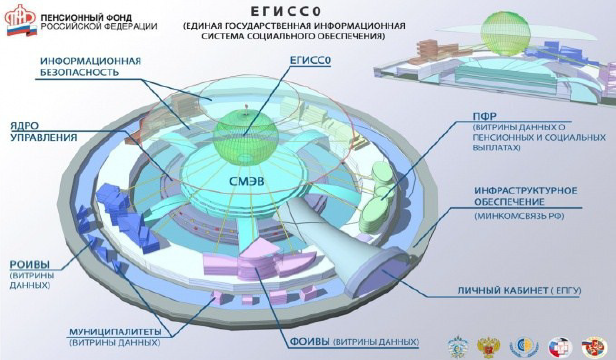 Рис. 2 – Прототип модели ЕГИССОЗадачами, которые ставятся перед ЕГИССО являются:- формирование и ведение классификатора мер социальной защиты и- перечня категорий получателей мер социальной защиты, социальных услуг, которые предоставляются в рамках социальной помощи и социального обслуживания со стороны государства, а также других социальных выплат и гарантий;- предоставление пользователям информации о том, каковы основания, условия, способы, форматы предоставления мер социальной защиты и социальных услуг, на всех уровнях со стороны государства, а также данных об организациях, которые предоставляют меры социальной поддержки и социальные услуги и другие социальные выплаты. При этом те сведения, которые составляют государственную, коммерческую или иную охраняемую законом тайну, включая тайну усыновления и врачебную тайну, и документы, содержащие такие сведения, не подлежат размещению в ЕГИССО;- контроль соблюдения гарантированного государством объема, а также качества предоставления мер социальной защиты и социальных услуг в рамках социального обслуживания и государственной социальной помощи, иных социальных гарантий и выплат [5].В систему также будет внесена и информация об организациях, которые предоставляют социальную поддержку. Они отвечают за полноту и достоверность предоставленных в реестр сведений.Информационная система будет состоять из 3-х блоков: федеральный блок, региональные (ведомственные) блоки и технологический. Схема информационного взаимодействия представлена на рисунке 3.Федеральный блок позволит проводить своевременный сбор и передачу сведений о тех мерах социальной защиты, которые уже представлены по запросам пользователей ЕГИССО. Его задача — отвечать за процесс формирования единого классификатора мер социальной поддержки, перечня категорий получателей социальной помощи, а также справочника критериев для её получения. На его основе будет осуществляться формирование статистической и аналитической отчетности.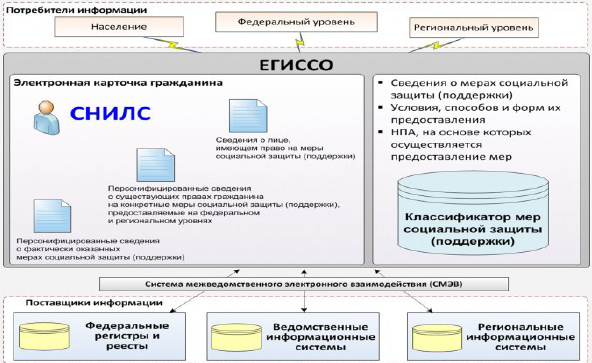 Рис. 3- Схема информационного взаимодействияВ региональный (ведомственный) блок входит сбор сведений от «официальных поставщиков информации». Далее все полученные сведения передаются в федеральный сегмент, где они обрабатываются в аналитическом центре, и на этой основе идет формирование запроса на оказание услуг.Технологический блок предусматривает обеспечение функционирования инфраструктуры системы и будет осуществлять комплекс мер информационной безопасности. Модифицированная технологическая платформа для ЕГИССО отражает ключевые принципы работы системы — здесь кроется еще один ресурс экономии средств и времени для всех ее пользователей.Ведомства взаимодействуют между собой в рамках системы в электронном, безбумажном виде. Информация вводится однократно, а используется многократно и всеми органами государственной власти, и гражданами, имеющими доступ к ней. Система открыта для интеграции с другими государственными, ведомственными информационными ресурсами на основе единых форматов взаимодействия и имеет модульный характер, то есть может быть достаточно быстро адаптирована и модифицирована в соответствии с возникающими задачами.Поставщиками информации для ЕГИССО выступают органы государственной власти, государственные внебюджетные фонды, организации, которые находятся в ведении органов государственной власти и предоставляют меры социальной защиты. Пользователями будут непосредственно поставщики информации и граждане. Последние смогут получить информацию в личном кабинете на портале государственных слуг.Инфраструктуру проекта обеспечивает Министерство связи и массовых коммуникаций Российской Федерации, а работы по методическому и административному сопровождению проекта создания ЕГИССО осуществляет Высшая школа экономики.Таким образом, отдельным видом оказания государственной социальной помощи является набор социальных услуг, который включает обеспечение медицинскими изделиями, лекарствами и спецпродуктами для лечебного питания детей, имеющих инвалидность, предоставление путевок на курортное лечение в санаторий, обеспечение бесплатным проездом на пригородном транспорте ж/д типа или междугороднем транспорте до места лечения и обратно.Так же в данной главе была рассмотрена Единая государственная информационная система социального обеспечения, которая нацелена на обработку сведений субъектов в сфере социального обслуживания. Единая государственная информационная система социального обеспечения включает 3 блока: федеральный, региональный и технологический. Система открыта для интеграции с другими государственными, ведомственными информационными ресурсами на основе единых форматов взаимодействия и имеет модульный характер, то есть может быть достаточно быстро адаптирована и модифицирована в соответствии с возникающими задачами.ЗАКЛЮЧЕНИЕСоциальная защита населения является одной из важнейших функций любого государства. На фоне социально-экономического кризиса, охватившего многие страны мира, вопросы социальной защиты и социального обеспечения нуждающегося населения становятся наиболее актуальными.На сегодняшний день система социальной защиты населения, необходимая для реализации материального благополучия граждан, содействия социальному согласию и гармонии в обществе, является одной из важных составляющих социальной политики любого государства. Задача каждого государства состоит в том, чтобы создать такую систему социальной защиты, которая смогла бы быстро и качественно повысить уровень жизни социально уязвимых групп населения и одновременно с этим пагубно не повлиять на развитие экономики. Эта задача может быть реализована с помощью создания гибких программ социальной защиты, основанных на тенденциях лучших мировых достижения и учитывающих национальные особенности развития, причем как на государственном уровне, так и на уровне отдельного предприятия.По результатам изучения понятия государственной социальной помощи следует выработать собственный подход: государственная социальная помощь представляет собой комплексную систему, которая включает правовой, экономический и социальный аспект, и нацелена на обеспечение гарантированных законом, минимально достаточных условий жизни человека. Исследование нормативно-правовой базы, регулирующей процесс предоставления государственной социальной помощи позволил сделать вывод, что регулирование осуществляется на всех законодательных уровнях: федеральном – Конституция РФ, Федеральный закон от 28 декабря 2013 г. № 442-ФЗ «Об основах социального обслуживания граждан в Российской Федерации», региональном – приказы региональных исполнительных органов власти (Комитет здравоохранения), муниципальном – установка размеров материальной помощи на уровне администраций  муниципальных образований. Главной особенностью системы государственной социальной помощи является ее адресность, то есть оказание помощи нацелено на определенного человека в соответствии с условиями ее предоставления: уровнем дохода, жилищными условиями и др. В соответствии с этим выделяется три основных вида государственной социальной помощи: социальное пособие, субсидия, компенсация. Помимо денежной формы, государственная помощь бывает и в натуральном виде. Закон дает органам исполнительной власти, существующим на местах, самые широкие полномочия. Они могут осуществлять помощь как в натуральной форме, так и в форме денежных выплат.Основаниями для прекращения оказания государственной социальной помощи является несоответствие определенной категории населения, которым гарантируется социальная помощь, несоответствие условиям предоставления социальной помощи, представление неполной или недостоверной информации заявителем об имущественном положении, составе семьи, уровне дохода и др.).Отдельным видом оказания государственной социальной помощи является набор социальных услуг, который включает обеспечение медицинскими изделиями, лекарствами и спецпродуктами для лечебного питания детей, имеющих инвалидность, предоставление путевок на курортное лечение в санаторий, обеспечение бесплатным проездом на пригородном транспорте ж/д типа или междугороднем транспорте до места лечения и обратно.Так же помимо натуральной формы предоставления набора социальных услуг,  получатель (пенсионер) имеет право на получение данного вида социальной помощи в денежном выражении. Так же в работе была рассмотрена Единая государственная информационная система социального обеспечения, которая нацелена на обработку сведений субъектов в сфере социального обслуживания. Единая государственная информационная система социального обеспечения включает 3 блока: федеральный, региональный и технологический. Система открыта для интеграции с другими государственными, ведомственными информационными ресурсами на основе единых форматов взаимодействия и имеет модульный характер, то есть может быть достаточно быстро адаптирована и модифицирована в соответствии с возникающими задачами.СПИСОК ИСПОЛЬЗОВАННЫХ ИСТОЧНИКОВЗаконодательная база:Конституция Российской Федерации: офиц. текст. – М.: Рид Групп, 2017. – 48 с.Об основах социального обслуживания граждан в Российской Федерации: федер. закон от 28.12.2013 № 442-ФЗ // Рос. газ. – 2013. – 30 декабря.О государственной социальной помощи: федер. Закон  от 17.07.1999 № 178-ФЗ // Рос. газ. – 1999. – 23 июня. Об общих принципах организации местного самоуправления в Российской Федерации: федер. закон от 06.10.2003 № 131-ФЗ // Рос. газ. – 2003. – 8  октября.О внесении изменений в отдельные законодательные акты Российской Федерации в части учета и совершенствования предоставления мер социальной поддержки исходя из обязанности соблюдения принципа адресности и применения критериев нуждаемости: федер. закон от 29.12.2015 № 388-ФЗ // Рос. газ. – 2015. – 30 декабря.О Единой государственной информационной системе социального обеспечения (вместе с «Положением о Единой государственной информационной системе социального обеспечения», «Порядком предоставления информации в Единую государственную информационную систему социального обеспечения»): постановление Правительства РФ от 14.02.2017 № 181// Рос. газ. – 2017. – 3 марта.Литература:Андреева О.В. Программно-целевое бюджетирование в системе социальной защиты населения в регионе / О. В. Андреева, А. А. Суовеева // Экономические науки. – 2012. – № 92. – С.105.Кривоносова Л.А. Социальная поддержка граждан: эффективность программного обеспечения / Л. А. Кривоносова, Н. П. Сидорова // Власть и управление на Востоке России. – 2014. – № 2. – С.109.Кузьмина В. А. Оценка эффективности функционирования системы социальной защиты / В. А. Кузьмина, И. В. Антохова  // «Российское предпринимательство». – 2013. – № 9. – С.74.Лебедзевич Я. В. Система социальной защиты: эволюция и взаимосвязь категорий / Я. В. Лебедзевич // Финансы и кредит. – 2014. – № 23. – С.49.Мачульская Е.Е. Право социального обеспечения: учеб.  пособие для вузов / Е.Е. Мачульская. –  2-е изд., перераб. и доп. - М.: Книжный мир, 2014. - 240 с.Приступа  Е.Н. Социальная работа: словарь терминов / Е.Н. Приступа. – М.: ФОРУМ, 2015 – 231 с.Сигида  Е.А. Теория и методология практики медико-социально  работы: монография / Е.А. Сигида, И.Е. Лукьянова. – М.: НИЦ ИНФРА-М, 2013. - 236 с.Тарусина Н.Н. Основы совершенствования законодательства о защите субъективных прав и интересов / Н.Н. Тарусина // Проблемы совершенствования законодательства о защите субъективных гражданских прав. – 2011. – № 4. – C. 56.Холостова Е. И. Семейное воспитание и социальная работа: учеб. пособие для вузов / Е.И. Холостова, Е.М. Черняк, Н.Н. Стрельникова. – М.: Дашков и Ко, 2015. - 292 c.Шереги Ф. Социология девиации. Прикладные исследования: учеб. пособие для вузов / Ф. Шереги. – Москва: Машиностроение, 2015. - 566 c.Якимчук С.В. Системный подход и анализ базовых понятий социальной защиты населения и её взаимосвязь с социальным инвестированием в человеческий капитал / С. В. Якимчук // Социально-экономические явления и процессы. – 2017. – № 6 (052). – С.174.Приложение 1Форма заявления о предоставлении набора социальных услуг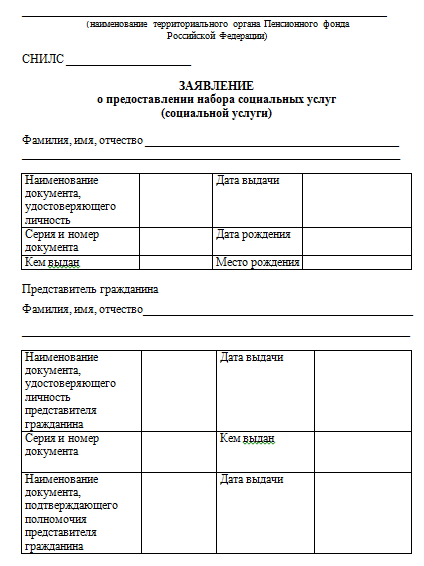 Продолжение приложения 1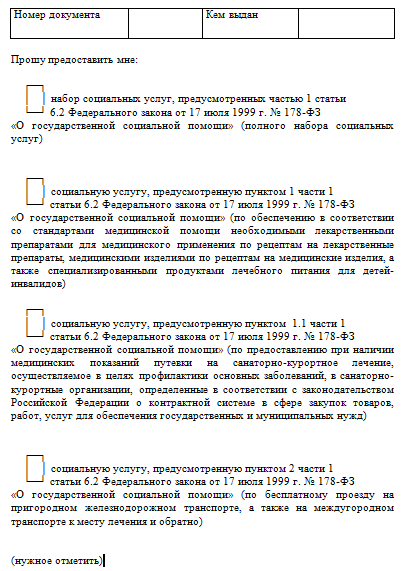 Продолжение приложения 1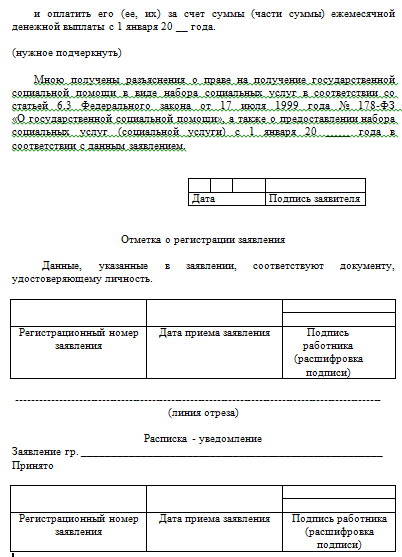 АвторПодход12Тарусина Н. Н. сложная система, включающая правовой, социальный, экономический и политический аспекты [14, c. 56]Приступа Е.Н.система мер, осуществляемых обществом и государством по обеспечению гарантированных, минимально достаточных условийжизни, поддержанию жизнеобеспечения и деятельного существования человека [12, c. 65]12Холостова Е. И.1)	система мер;2)	деятельность государственных органов либо действия субъекта защиты;3)	система юридических норм;4)	реализация права на защиту, которое является субъективным правомочием самостоятельного вида [15, c. 43]УслугаСтоимость до 01.02.18Стоимостьс 01.02.18123Обеспечение медицинскими изделиями, лекарствами и спецпродуктами для лечебного питания детей, имеющих инвалидность, руб807,94 833,79 Предоставление путевок на курортное лечение в санаторий, руб124,99 128,99 Обеспечение бесплатным проездом на пригородном транспорте ж/д типа или междугороднем транспорте до места лечения и обратно, руб116,04 119,75 